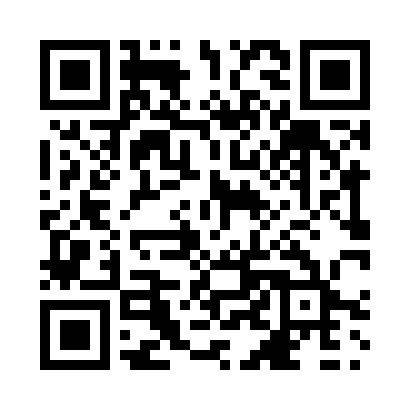 Prayer times for St-Lazare, Manitoba, CanadaMon 1 Jul 2024 - Wed 31 Jul 2024High Latitude Method: Angle Based RulePrayer Calculation Method: Islamic Society of North AmericaAsar Calculation Method: HanafiPrayer times provided by https://www.salahtimes.comDateDayFajrSunriseDhuhrAsrMaghribIsha1Mon3:445:381:497:2310:0011:542Tue3:445:391:497:239:5911:543Wed3:455:401:507:239:5911:544Thu3:455:411:507:229:5911:545Fri3:465:421:507:229:5811:546Sat3:465:421:507:229:5811:547Sun3:475:431:507:229:5711:548Mon3:475:441:507:229:5611:539Tue3:485:451:517:219:5611:5310Wed3:485:461:517:219:5511:5311Thu3:495:471:517:219:5411:5212Fri3:505:481:517:209:5311:5213Sat3:505:491:517:209:5211:5214Sun3:515:501:517:199:5111:5115Mon3:515:521:517:199:5011:5116Tue3:525:531:517:189:4911:5017Wed3:535:541:517:189:4811:5018Thu3:535:551:527:179:4711:4919Fri3:545:561:527:179:4611:4920Sat3:555:581:527:169:4511:4821Sun3:555:591:527:159:4411:4822Mon3:566:001:527:159:4311:4723Tue3:566:021:527:149:4111:4624Wed3:576:031:527:139:4011:4625Thu3:586:041:527:129:3911:4526Fri3:586:061:527:129:3711:4427Sat4:006:071:527:119:3611:4228Sun4:036:081:527:109:3411:3929Mon4:056:101:527:099:3311:3730Tue4:086:111:527:089:3111:3431Wed4:106:131:527:079:3011:32